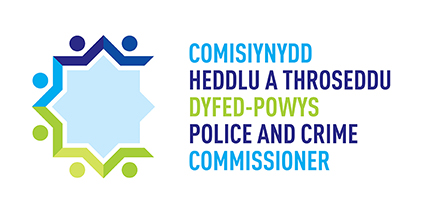 Mynegiant o Ddiddordeb………………………………….Mynegiant o Ddiddordeb………………………………….Dyddiad Cau………………………………Enw:  Rhif:  Adran: Swydd Parhaol: Rhif Ffon.:Ebost: Cyfeiriad:Pa sgiliau a galluoedd sydd gennych ar gyfer y rol a fydd o fudd i’r sefydliad?   (Dim mwy na 500 o eiriau)Llofnod:Dyddiad: